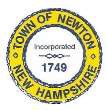 Newton Board of Appeals 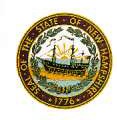 2 Town Hall Road Newton, NH  03858                   January 13, 2020The Newton Board of Appeals will hold a meeting on Monday, January 13, 2020 at 7:30 PM at the Town Hall.Call to orderRoll CallPledge of AllegianceAcceptance of Minutes of the meeting of December 9, 2019New BusinessRequest for Re-Hearing 125 NH Development CorporationPosting for Secretary positionOld BusinessAdjournmentNext Meeting: February 10, 2020Posted on 1/06/2020: Newton Town Hall,Official Town Website @ www.newton-nh.gov